Mathematics        CLASSXISets,RelationsandFunctionsUnit1:Sets	Setsandtheirrepresentations,Emptyset,Finite&Infinitesets.Equivalentandequal  sets.Subsets.Subsetsofasetofrealnumbersespecially intervals(with notations).  Powerset,Universalset.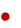 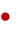 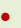 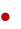 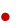 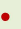 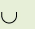 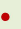 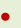 Venndiagrams.UnionandIntersectionofsets.Differenceofsets.Complementofaset.Propertiesofcomplementsets.Practicalproblemsonunionandintersectionofsets.Contents	LearningOutcomes:Setsandtheirrepresent-tationsidentifysetsaswelldefinedcollections.representsetsinrosterandsetbuilder form.identifythesymbols	and	and understandthedifferencebetweenthetwo.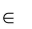 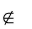 Conversionfromsetbuilder formtorosterformandviceversa.EmptySet	identifyemptysets(nullsets).SingletonSet	Identifysingletonsetandframeexamples.FiniteandinfiniteSetsEquivalentandEqualSetsidentifyfiniteandinfinitesets;andtheirrespectiverepresentations.understandmeaning ofequalandequivalentsets.differentiatebetweenequalandequivalentsets.determinewhetherthegivenpairofsetsisequalornot.Subsets	identifythesubsetsofagivensetanditssymbol( )understand thateverysethastwotrivialsubsets-nullsetandthesetitself.understandthedifferencebetweenasubsetandpropersubset.PowerSet	identifypowersetassetofsubsets.UniversalSet	identifyuniversalsetanditssymbol(  )Complementofa Setfindthecomplementofasubsetofagivenset,withinagivenuniverse.Intervalsas	closedinterval,openinterval,righthalfopeninterval,lefthalfSubsetsofR	open interval.VenndiagramsUnionandIntersectionofSetsDifferenceofsetsLawsofOperationsonSetsPropertiesofComplementSetsPracticalProblemsonunionandIntersectionofSetsrepresentsetsusingvenndiagrams.findtheintersection of setsandunion ofsets.showtheintersectionandunionofsetsusing  Venndiagrams.identifydisjointsetsanditsrepresentationusing venn diagram.findthedifferenceofsetsandtheirrepresentationusing  venndiagram.applythefollowinglawsofalgebra onsets:Lawsofunionofsets(commutativelaw,associativelaw,idempotentlaw,identitylaw)lawsofintersectionofsetsdistributivelawsDeapplypropertiesofcomplementsets.solvepracticalproblemsonunionandintersectionofsets.applyresultsandsolveproblemsonnumberofelementsof setsusingpropertieslike1)2)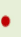 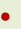 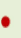 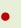 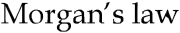 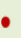 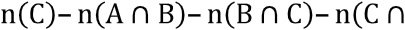 Unit2:Relationsand FunctionsOrderedpairs,Cartesianproductofsets.NumberofelementsintheCartesianproductoftwofinitesets.Cartesianproductofthe setofallrealswithitself(uptoRxRxR).Definitionofrelation,pictorialdiagrams,domain,co-domainandrangeofarelation.Functionasaspecialkindofrelationfrom  onesetto another.Pictorialrepresentationofafunction,domain,co-domain&rangeof afunction.Realvaluedfunctions,domainandrangeofthefunctions:constant,identity,linear&quadraticpolynomial,rational,modulus,signumandgreatestintegerfunctionswiththeirgraphs.Sum,difference,productandquotientsof functions,EvenandoddfunctionContents	LearningOutcomesOrderedPairs	Studentswillbeableto:identifyanorderedpair.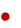 identifytheequalityoftwoorderedpairs.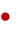 CartesianProductofSetsDefinitionofRelationidentifyacartesianproductoftwo nonemptysets.identifythetwosetsgiventheir  cartesianproduct.findtheunionandintersectiononcartesianproducts.findorderedtriplets(R	R	R).identifythenumberofelementsinthecartesianproductoftwofinitesets.identifycartesianproductofsetofallrealnumberswithitself.understandrelationoftwosetsasasubsetoftheircartesianproduct.ArrowDiagram	pictorialrepresentationofarelationbetween twosets.Domain,Co-domainandRangeofaRelation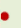 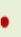 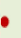 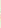 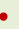 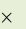 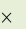 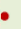 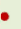 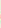 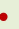 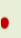 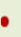 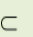 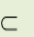 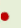 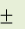 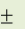 FunctionasaSpecialKindofRelationfromoneSettoanotherPictorialrepresentationofaFunctionDomain,Co-domainandRangeofaFunctionidentifydomain,co-domainandrangeofarelation.identifyfunctionasaspecialkindofrelationfromonesettoanother.determinewhen arelationis afunction.describeandwritefunctionalrelationshipsforgivenproblemsituations.understandthatf	R	AXA.representfunctionsusinggraphs.tounderstandthat everygraphdoes notrepresentafunction.identifydomain,co-domainandrangeofafunction.findingdomainandrangeofagivenfunction.identifyevenand  odd  functions.findspecificfunctionvaluesfindthealgebraoffunctionscovering:(fg)(x)=f(x)	g(x)=g(x)	f(x)(fg)(x)=f(x).g(x), g(x)	0RealvaluedfunctionsandtheirgraphsUnit3:TrigonometricFunctionsrecognisethefollowingrealvaluedfunctionso	constantfunctionidentityfunctiono	linearfunctionquadraticfunctionpolynomialfunctiono	rationalfunctionmodulusfunctiono	signumfunctiongreatestintegerfunctionStudentisexpectedtodrawthegraphsoftheabovementionedrealvaluedfunctionsPositiveandnegativeangles.Measuringanglesinradiansandindegreesandconversionfromonemeasuretoanother.Definitionoftrigonometricfunctionswiththehelpofunitcircle.Truth  oftheidentitysin²x+cos²x=1,forallx.Signsoftrigonometricfunctions.Domainandrangeoftrigonometricfunctionsandtheirgraphs.Trigonometricfunctionsasperiodicfunctions,theiramplitude,argumentperiod&graph.Expressingsin(x+y)andcos (x+y)intermsofsinx,siny,cosx&cosy.Deducingidentitieslikethefollowing :tan(x+y)= tanx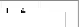 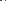 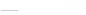 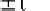 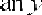 y	cot(x+y)= cotxcoty1  tanxtany	coty	x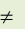 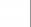 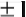 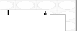 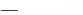 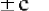 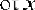 x	x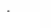 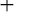 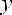 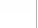 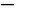 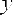 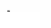 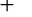 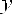 sinx+siny=2six	cos	,cosx+cosy=2cos	.cos2	2	2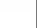 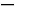 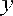 2x	x	x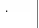 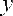 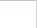 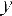 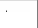 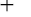 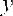 sinx-siny=2cos	.sin	, cosx	cosy=2sin	.sin2	2	2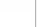 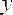 2Identitiesrelatedtosin2x,cos2x,tan2x,sin3x,cos3x andtan3x.General  solution oftrigonometricequationsofthetypesin= sin,cos  =cosandtan=tan.Proofandsimpleapplicationofsineandcosinerulesonly,lawofsine,lawofcosineand theirapplications.Contents	LearningOutcomes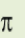 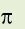 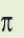 PositiveandnegativeanglesMeasuringanglesinradiansandindegreesandconversionfromonemeasuretoanotherDefinitionoftrigonometricfunctionswiththehelpofunitcircleSignoftrigono-metricfunctionsDomainandrangeoftrigonometricfunctionsTrigonometricfunctionsasperiodicfunctions,theiramplitude,argument,periodandgraphTrigonometricfunctionsofsumanddifferenceofStudentswillbeableto:identifypositiveandnegativeangles.measureanglesinbothdegreesandin radians,andconvertbetweenthesemeasuresdefinetrigonometricfunctions withthehelpofunitcircle.identifythechangeofsignsoftrigonometricfunctionsindifferentquadrants.developandapplythevalueoftrigonometricfunctionsat0, /6,/4,	/3,	/2radiansandtheirmultiples*.usethereciprocal andco-functionrelationshipstofindthevaluesofthesecant,cosecantandcotangent0,/6, /4, /3, /2radians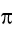 valueoftrigonometricfunctionsatn	,wheren  isapositiveinteger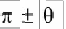 identifythedomainandrangeoftrigonometricfunctions.identifytrigonometricfunctionsas periodic functions with sineandcosinefunctionshavingaperiodof2,tangentandcotangentfunctionshavingaperiodof , secantandcosecantfunctionshavingaperiodof2 .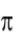 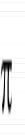 constructthegraphsoftrigonometricfunctionsanddescribetheirbehaviour,includingperiodicity,amplitude,zerosandsymmetry.expresssin(x±y)andcos(x±y)intermsofsinx,siny,cosxandcosy.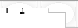 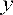 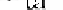 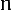 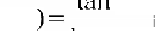 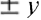 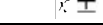 tan(x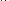 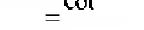 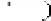 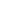 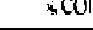 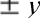 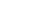 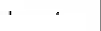 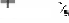 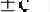 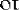 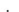 ExpresssumanddifferenceofT-FunctionsastheproductofT-ratios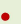 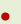 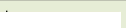 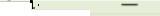 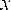 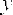 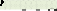 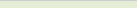 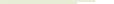 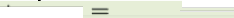 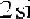 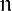 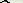 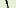 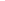 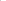 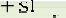 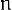 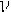 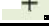 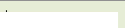 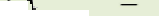 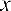 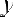 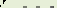 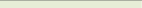 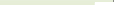 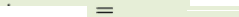 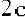 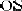 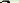 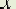 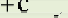 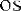 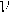 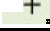 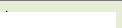 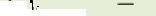 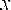 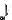 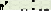 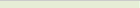 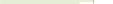 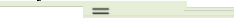 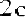 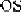 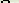 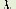 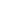 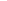 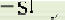 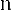 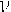 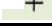 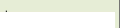 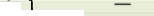 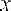 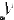 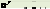 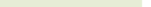 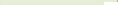 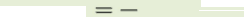 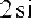 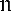 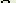 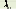 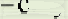 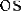 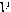 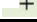 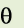 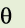 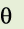 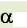 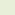 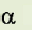 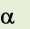 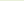 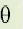 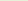 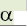 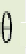 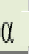 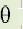 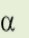 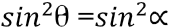 sinx	cos2	2cosx	cos2	2sinx	sin2	2cosx	sin2	2usetheaboveidentitiestosimplifytrigonometricequations.3.10 Generalsolutionoftrigonometricequationsofthe typesin	=sin ,cos=cos	andtan  =tan .solveforanunknownsideorangle,usingthelawofsinesorthelawofcosine.determinetheareaof atriangleorparallelogram,giventhemeasureoftwosidesandtheincludedangle.AlgebraProcessofproofbyinductionPrincipleofmathematicalinductionanditsapplicationsUNIT5:ComplexNumbers andQuadraticEquationsStudents willbeableto:apply theprincipleofmathematicalinductiontoestablishthe validityofageneralresultinvolvingnaturalnumbers.applicationoftheprincipleofmathematicalinductioninsolving problemsNeed forcomplexnumbers,especially	,tobe motivatedbyinabilitytosolvesomeofthequadraticequations,standardformofacomplex numberAlgebraicpropertiesofcomplex  numbers,Argand plane,themodulusandconjugateofacomplex numberandpolar representationofcomplexnumbersStatementofFundamentalTheoremofAlgebra, solutionofquadraticequationinthecomplexnumbersystem.Squarerootofacomplex number.Cube roots ofunity and theirproperties.Contents	LearningOutcomesStudents willbeableto:Need for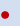 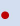 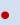 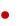 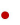 complexnumber,especiallyiotatobemotivatedbyinabilitytosolvesomeofquadraticequation.StandardformofcomplexnumberModulusandconjugateofcomplexnumberMultiplica-tionanddivisionofcomplexnumbersunderstandtheneed ofImaginaryQuantitiesunderstand theconcept ofiotaanditsapplicationdefinea complexnumber (z = a+ib) and  identify  itsreal and  imaginarypartsconcept  ofpurelyrealand purelyimaginarycomplex numbergetfamiliarwithequalityofcomplexnumbersunderstandthe	addition and  subtraction of complexnumbers and  itspropertiesidentifytheconjugate of a complex  number and  familiarizedwith  itspropertiesidentifythe modulus of a complex  number andfamiliarizedwith  itspropertiesunderstandthemultiplicationofcomplexnumbersanditspropertiesunderstandthedivisionofcomplex numbersanditspropertiesidentify themultiplicativeinverseorreciprocal of acomplexnumberPolarrepresent-tationofcomplexnumberunderstandthepolarortrigonometricalformof acomplexnumberfindthemodulusofacomplex numberfindtheargument of acomplex numberArgandPlane	geometricalrepresentationofacomplexnumberunderstanddifferentpropertiesofcomplex numbersanditsrepresentationonargandplanesolvedifferentmathematicalproblemsusing argand planeStatementofFundamentaltheoremofalgebraSquarerootofacomplexnumberSolutionofquadraticequationsinthecomplexnumbersystemgetfamiliarwithfundamentaltheoremofalgebrafindthesquareroot ofacomplex numbersolvethequadraticequationsinthecomplex numbersystemUNIT6:LinearandQuadraticInequalitiesLinearinequalities.Algebraicsolutionsoflinearinequalitiesinonevariableandtheirrepresentationonthenumberline. Graphicalsolutionof linearinequalityintwovariables.Graphicalsolutionofsystemoflinearinequalitiesintwovariables.Inequalitiesinvolvingmodulusfunction.Practicalproblemsonlinearinequality,algebraicsolutionofquadraticinequality.Contents	LearningOutcomesLinearinequationsAlgebraicsolutionsoflinearinequationsinonevariableAlgebraicsolutionsoflinearunderstandlinearinequalitiesfindalgebraicsolutionsoflinearinequalities inonevariablerepresentthesolutionoflinear inequalitiesinonevariableona numberlinesimultaneoussolutionoftwolinearinequalitiesalgebraicallyaswellasonnumberlinefindalgebraicsolutionsoflinearinequalitiesintwovariablesGraphicalsolutionoflinearinequationsintwovariablesInequationssolvingmodulusfunctionsUNIT 7:Permutation  andCombinationSolutionoflinearinequalityintwovariablesandthe graphofitssolutionsetSolutionofsystemof linearinequalitiesintwovariablesandthegraphofits solutionset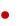 inequalitiesinvolvingmodulusfunction.understandwavycurve methodfor2nddegree and higher degreepolynomialsexpressedintheform (x+a)(x+b) ......(thenumber of suchterms correspondingtothedegree ofthepolynomial)Fundamental  principle of  counting.	Factorial	n.  (n!)Permutationsandcombinations.	Propertiesof combination,derivation offormulae and  theiconnections,simpleapplications.Contents	LearningOutcomesFundamentalprinciplesofcountingStudents willbeableto:knowthefundamentaladditionprinciplesofcountingandapply ittofindout numberofwaysparticular eventcanoccurknow  thefundamentalmultiplicationprinciplesofcountingandapply ittofindoutnumberofwaysparticular eventcanoccurFactorialn(n!)	knowthe meaningoffactorial anditssymbolknowhowtocompute factorialknowhowtorepresentproductofconsecutivenumbersinfactorialknowhowtorepresentproductofconsecutivenumbersinfactorialPermutation	familiaritywith  themeaningofpermutationderive theformulaeofalinearpermutationnPuse	the	formula	of	permutation	to	find	other	resultsp(n,n)=n!0!=1Combinations	familiarwiththemeaningofcombinationdistinctionbetweencombinationandpermutationderivetheformulasofcombinationnCr	nDerivationofproperties	offamiliarityanduseofproperties ofcombinationncombinationFor 0,wehave	Cr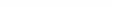 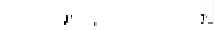 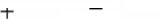 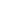 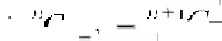 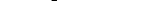 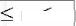 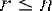 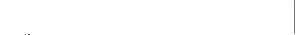 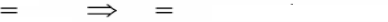 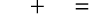 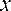 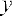 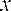 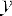 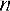 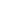 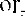 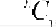 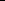 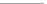 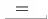 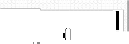 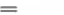 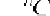 Typesof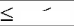 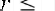 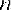 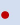 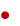 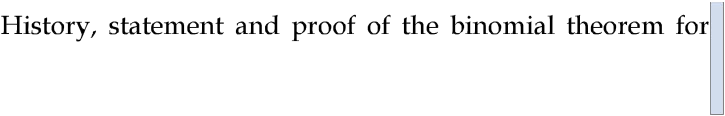 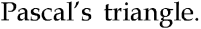 permutationslinearpermutationscircularpermutationrestrictedpermutationpermutationswhen  particularthing  istobe  includedeverytimepermutationswhen particularthing isnever tobeincludedpermutationofobjects are notalldifferentPermutationwith repetitionUNIT8:BinomialTheorem:	positive integral indices.	General  and  middle termin binomialexpansion,simpleapplications.Students willbeableto:8.2History,statement andproofofthebinomialtheoremsforpositiveintegralindicesknowthebinomialtheoremsforpositiveintegralindicesandtheirproofexpandanexpressionusingbinomial theorem8.4ApplicationofbinomialtheoremUNIT 9:SequencesandSeries:Sequencesand Series,ArithmeticProgression(A.P.),ArithmeticMean(A.M.),GeometricProgression(G.P.),generaltermofaG.P.,sumofntermsofaG.P.,infiniteG.P.anditssum,geometric mean (G.M.), relationbetweenA.M.andG.M., Sumto n terms  of thespecial  series       ,         and	ArithmeticGeometricSeries.   HarmonicProgression.Contents	LearningOutcomesStudents willbeableto:ArithmeticProgression,GeometricProgressionArithmeticmeanGeometricmeanSumtontermsofanA.P.SumtontermsofaG.P.InfiniteG.P.anditssumRelationbetweenA.M.andG.M.Sumtonterms ofspecialseriesArithme-ticogeometricseries9.10HarmonicProgressionidentifyanarithmeticorgeometricsequence.findtheformulaforthenthtermof anarithmeticsequencefindtheformula forthenthtermofageometricsequence.prove a givensequencefromanarithmeticprogressionor a geometricprogressiondetermineaspecifiedtermofanarithmeticsequencedetermine aspecifiedtermofageometricsequence.generateorconstructsequences fromgivenrecursiverelationshipsfindthearithmeticmean.i	arithmeticmeans between2givennumbersfindthegeometricmean.ifindthesumoffinitetermsofanarithmeticprogression.findthesum offiniteterms ofageometricprogression.findthesum ofaninfinite geometricprogression.identifyand applythe relationbetweenarithmeticmean andgeometricmean.findthesumtonterms ofthespecialseries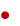 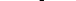 findthesum of  n termsofa series givenits nthtermusing results of.identifyarithmetico-geometricseries.identifyharmonicprogression.findthesumtontermsofharmonicprogression.Co-ordinate GeometryUnit10:StraightLinesBriefrecalloftwodimensionalgeometryfromearlierclasses,Shiftingoforigin,Slopeofalineandanglebetweentwolines.Variousformsofequationsofa line:paralleltoaxes,pointslope form,slope interceptform,two-point form,interceptformandnormalform.Generalequationofaline.Equationoffamilyoflinespassingthroughthepointofintersectionoftwolines.Distanceofapointfromaline,distancebetweenparallellines.Contents	LearningOutcomesStudentswillbeableto:Briefrecalloftwodimensionalgeometryfromearlierclassesdistancebetweentwopointsareaoftrianglewhoseverticesaregivenco-ordinatesofapointdividesthejoinoftwogivenco-ordinatesintheparticularratioco-ordinatesofmidpointofalinesegmentjoiningtwoco-ordinatesco-ordinatesofcentroidandincenterofatriangleShiftingof origin	comprehendthechangeinequationonshiftingthepointoforiginSlopeofaline	findtheslopeofalinewhenangleofinclinationisgivenidentifytheslopeofalineintermsofco-ordinatesofanytwopointsonitfamiliarwithconditionofparallellinesandperpendicularlinesintermsofslopeuse slopesoflinesto investigate geometricrelationships,includingparallellines,perpendicularlines.Angle betweenhaveafamiliaritywith thetheoremthat anglebetweentwotwo lineslineshavingslopem1andm2isgivenby tan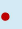 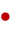 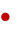 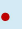 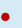 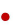 Variousformsofequationofaline:paralleltoequationoflinesparalleltotheco-ordinateaxisaxis,pointslopform, slop-interceptform,twopointform,interceptform,andnormalformformtheequationoflinewhenco-ordinatesofpoint throughwhichlinepassesandslopeisgiven(point-slopeform).formtheequationoflinewhenco-ordinatesoftwopointsthroughwhichlinepassesaregiven(twopointform).familiarwithinterceptsofalineontheaxes.formtheequationofline makingslopemandmakinganinterceptcony/xaxis(slopeinterceptform).formtheequationoflinewhenalinecutsoffinterceptsa&brespectivelyonxandyaxis(interceptform).formtheequationoflinewhenthelengthoftheperpendicularonitandangleofthatperpendicularisgiven(normalformofline).usedifferent formsofalinetofindoutmissingparametersofalineinsymmetricform.Generalequationofalineidentifygeneralequationandtransformitindifferentstandardforms.Equationoffamilyoflinespassingthroughthepointofintersectionoftwolinesfindthepointofintersectionoftwolines.understandtheconceptoffamilyoflines passingthrough theintersectionoflinesllandl2intermsofl1+kl2=0.givetheequationoflinespassingthroughthepointofintersectionoftwolinesundergivenconditions.Distanceofapointfromalinecomputethedistance ofapointfromaline.Distancebetweenparallellinescomputethedistance between parallellines.Unit11:ConicSection	Sectionsofacone:circle,ellipse,parabola,hyperbola,apoint,straightlineandpairofintersectinglinesasadegeneratedcaseoaconicsection.Standardequationofacircle;Generalequationoacircle,generalequationofconicsectionswhenitsfocus,directriand	eccentricity are	given,	standardequationsand	simplpropertiesofparabola,ellipseandhyperbola.Contents	LearningOutcomesStudentswillbeabletoIntroductionto	identifythecircle,parabola,ellipseand hyperbolaascrosssectionofacone	sectionsofadoublenappedconebyaplane.Circle(Standardform)identifytheequationofacircleinstandardformhavingtheCentre(h,k)and radiusr.equationofacirclehavingcentreatoriginandradius r.equationofacirclewhentheendpointsofadiameteraregiven.Circle(generalform)generalequationofacirclewithcentreat(-g,-f)andradiusfind the  equationofthecircleusinggivenconditions.find theconditionforalinetobeatangenttoacircleParabola(standardform)identifythestandardparabola(righthanded,lefthanded,upwardanddownwardparabola)findtheaxis,vertex,focus,directrixandthelatusrectumofthestandard parabolaParabola(generalform)identifythegeneralequationof aparabolareductionofgeneralformofparabolatothestandardform.findtheaxis,vertex,focus,directoryandthelatusrectumfromthegeneralequationoftheparabola.findtheequationofparabolaundergivencondition.Ellipse(standardform)horizontal&verticalellipseidentifytheverticalandhorizontalellipse.findthevertices,majorandminoraxis,foci,directrix,centre,eccentricityandlatusrectumoftheverticalandhorizontalellipse.Ellipse(generalform)identifythegeneralformofanellipse(vertical&horizontal)reductionofgeneralformofellipsetothestandardform.findthevertices,majorandminoraxis,foci,directrix,centre,eccentricityandlatusrectumfromthegeneralfromofellipse.findtheequationofanellipseundergivenconditions.Hyperbole(standardform)identifythehyperbolain standardform(alsoconjugatehyperbola)findthecentre,vertices,foci,directrix,transverseandconjugateaxes,eccentricityandlengthoflatus  rectum.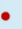 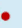 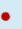 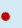 Hyperbole(generalform)identifythegeneralformofhyperbole.reductionofgeneralformofhyperbolatostandardform.findthecentre,vertices,focidirectrix,transverseandconjugateaxes,eccentricity&latusrectumfromthegeneralequationofhyperbolafindtheequationofhyperboleundergivenconditionApplicationofconicsectionapplytheconceptsofparabola,ellipseandhyperbolainthegivenproblems.Unit12:IntroductiontoThreedimensionalGeometryCo-ordinate axes andco-ordinateplanesinthreedimensions.Co-ordinatesofapointinspace.Distance betweentwopoints and	section	formula,directioncosinesofaline,directionratiosofline,anglebetweentwolines.Contents	LearningOutcomesStudentswillbeableto:Co-ordinateaxesandco-ordinateplanesinthreedimensionsidentifyco-ordinateplanesinthreedimensions.findco-ordinatesofapointinspace.Distancebetweentwopointsandsectionformulafinddistancebetweentwopoints.applysectionformula.Someresultsonline  inspacedirectioncosinesofalinedirectionratiosofalineanglebetweentwolines.Calculusdifference,	product	and	quotient	of	function,	Derivative	ofpolynomialsandtrigonometricfunction.Contents	LearningOutcomesStudentswillbeableto:LimitoffunctionFundam-ental theoremonlimitsunderstandthemeaningofx	aunderstandthelimitoffunctionatapointapplyfundamentaltheoremsonlimitslimf  xx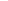 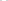 limf  xxlimf  x.gx	.limg xxlimx	xxx  a	,providedg x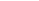 limc.f  x	xxif	f  xStandardresultsonlimitsandtheirapplicationxnlim	wherea	0xexlimx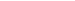 limaxlimlog(1	)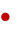 x	xlim1xTrigono-metriclimitslim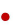 xsinxlimtanx	wherexisinradiusx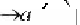 Probability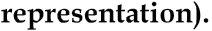 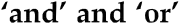 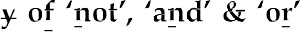 Contents	LearningOutcomesStudentswillbeableto:Randomexperiment:outcomes,samplespaces(setrepresentation).Events:occurrenceofevents,'or','and',& 'not'eventsExhaustiveevents,mutuallyexclusiveeventsAxiomatic(settheoretic)probabilityProbabilityofaneventlearntheconceptofrandomexperiment,outcomesofrandomexperimentandsamplespaceslistthesamplespacesofarandomexperimentunderstandthetermeventasasubsetofsamplespacewriteevents/samplespaceforagivenexperimentrecognise'or','and'&'not'eventsidentifyimpossibleeventsandsureeventsIdentifysimpleandcompoundeventsidentifymutuallyexclusiveeventsidentifyexhaustiveeventsgetfamiliarwithindependentevents,equallylikelyevents,andcomplementaryevents*findtheprobabilityofoccurrenceofaneventOddsofan event	OddsinfavourofaneventOddsagainstanevent.ProbabilityofoccurrenceofacomplementaryeventsFindtheprobabilityofcomplementofaneventusingtherelationP(E)=1	P(E)ResultsonprobabilityAdditiontheorem	)=0,P(S)=1IfE1	E2thenp(E1	2)P(E1-E2)=P(E1)-P(E1  E2)AdditiontheoremfortwoeventsP(A  B)=P(A)+P(B)	P(A  B)Additiontheoremfor threeeventsP(A  B C)=P(A)+P(B)+P(C)	P(A  B)-P(BC)-P(C  A)+P(A	B  C)Additiontheoremformutuallyexclusiveevents.Mathematics	CLASSXIIRelationsandFunctionsUnit1:RelationsandFunctions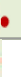 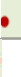 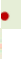 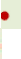 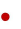 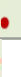 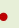 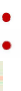 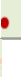 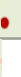 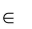 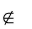 Typesofrelations:reflexive,symmetric,transitiveandequivalencerelations.One tooneand on tofunction,compositefunctions,inverseofafunction.Binary operations.Conceptofexponentialand logarithmicfunction tothebase e, logarithmicfunction asinverseofexponentialfunctionandgraphs.Contents	LearningOutcomesStudentswillbeableto:Typesofrelations:reflexive,symmetric,transitiveandequivalencerelationsOnetooneandontofunctionsCompositefunctionsInverseofafunctionandbinaryoperationsConceptofexponentialandlogarithmicfunctiontothebasee,identifyreflexiverelation,illustratereflexiverelation.identifysymmetricrelationidentifytransitiverelationidentifyantisymmetricrelationunderstandtheconditionsforanequivalencerelationdeterminea relationisequivalenceidentifyone-onefunctionsidentifyontofunctionsidentifybijectivefunctionsdefinecompositionoftwofunctionsunderstandthatgiventwofunctionsfand g,fogmaynot beequaltogofdefinetheinverseofagivenfunction,ifexists.understandthedefinitionofbinaryoperationonasetdetermineifagivenoperationisabinaryoperationonagivensetdeterminethetotalnumberofbinaryoperationsonagivenfinitesetdetermineifagivenbinaryoperationiscommutativedetermineifa givenbinaryoperationisassociativedetermineifa givenbinaryoperationisdistributivedetermine theidentityelementforabinaryoperationdeterminetheinverseelementofagivenelementunderstandthepropertiesoflookingatitsgraph.understandthepropertiesof logarithmicfunctionlookingatitsgraphdefinelogarithmicfunctionasinverseofexponentialfunctionsketchthegraphofexponentialfunctionlogarithmicfunctionasinverseofexponentialfunctionandtheirgraphsUnit2:InversetrigonometricfunctionsDefinitionofinversetrigonometricfunctioninunitcircles,range,domainprincipalvaluebranches.Graphsofinversetrigonometricfunctions,Elementarypropertiesofinversetrigonometricfunctions.Contents	LearningOutcomesDefinitionofinversetrigonometricfunction inaunitcircleRange,domain,principalvaluebranchesGraphsofinversetrigonometricfunctionsElementarypropertiesofinversetrigonometricfunctionsProblemsbasedonpropertiesStudentswillbeableto:defineallinversetrigonometricfunctionusingaunitcirclestatethedomainandrangeofinversetrigonometricfunctionsstatetheprincipalvaluebranchofinversetrigonometricfunctionsandneighbouringbranches.sketchthegraphsofsixinversetrigonometricfunctions.provethepropertiesofinversetrigonometricfunctionsusethetrigonometricpropertiestosolvetrigonometricequationsandtoprovetrigonometricidentities.Matrices andDeterminantsUnit3:MatricesConcept,notation,order,equality,typesofmatrices:zeromatrix,transposeofmatrix,symmetricandskewsymmetricmatrices,Addition,multiplicationandscalarmultiplicationofmatrices,simplepropertiesofaddition,multiplicationandscalarmultiplication,Non-commutativityofmultiplicationofmatrixandexistenceof non-zeromatriceswhoseproductisthezeromatrix(restricttosquarematricesoforders).Conceptofelementaryrow andcolumnoperations,invertiblematricesandproofoftheuniquenessofinverse,ifitexists.(Hereallmatriceswillhaverealentries)Contents	LearningOutcomesStudentswillbeableto:Matrices	definematricesusematrixnotationdeterminetheorderof amatrixidentifytypesofmatrices:RowmatrixColumnmatrixSquarematrixDiagonalmatrixScalarmatrixIdentity orunitNull(zero)matrixUppertriangularmatrixLowertriangularmatrixEqualityofmatricesOperationonmatricesMultiplica-tionofmatricesunderstandtheconditionfortheequalityof matricesperformadditionandsubtractionofmatricesunderstandthepropertiesofaddition ofmatricesperformmultiplicationofamatrixbyascalaridentifythepropertiesofscalarmultiplicationunderstandtheconditionsorderofmatrices tomultiplythemperformmultiplicationofmatrices,whereverpossibleidentifyproperties of matrixmultiplicationcanillustratenonzeromatriceswhose productisthezeromatrixsolveproblemsbasedonapplicationofmatricesTransposeof	writethetransposeofamatrix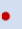 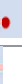 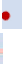 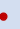 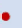 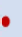 matrix	verifythepropertiesoftransposeSymmetricand	skew-symmetricmatricesConceptofelementaryrowandcolumntransformationsUnit4:Determinants(10Periods)identifysymmetricmatricesidentifyskew-symmetricmatricesunderstandthat  forasymmetricmatrixaij=ajiunderstandthatinaskewsymmetricmatrix,diagonalelementsarezero.constructasymmetricand skew	symmetric  matrix.provethateverysquarematrixcanbeexpresseduniquelyassumofsymmetricandskewsymmetricmatrix.writeagivensquarematrixassumofsymmetricandskewsymmetricmatrix.applyelementaryrow andcolumntransformationsonamatrixoforder2 2 and3 3invertiblematrices(AB=BA=I).findtheinverseofamatrixusing columnorrowtransformationsDeterminantofasquarematrix(upto3matrices)propertiesofdeterminants,minors,cofactorsandapplicationsofdeterminantsinfindingtheareaofatriangle,collinearityofpoints.Consistency,inconsistencyandnumberofsolutionsofsystemoflinearequationsby examples.Solving system oflinearequationsintwoorthree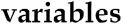 applicationsonwordproblems.Contents	LearningOutcomesDeterminantofasquarematrix(upto3×3matrices)ApplicationofdeterminantPropertiesofdeterminantsStudentswillbeableto:findthevalueofadeterminantoforderdeterminetheminorofanelementofasquarematrixdeterminethecofactorofanelementofasquarematrixdeterminethedeterminantofasquarematrixoforder3x3use determinantstofind theareaofatriangleusedeterminantstodeterminethecollinearityofthreepointsverifythepropertiesofdeterminantsapplythepropertiesofdeterminantstosolveproblems4.4 s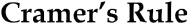 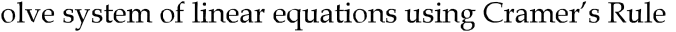 Unit5:AdjointandInverseofamatrixAdjointofasquarematrixoforder 2 2and3 3.Propertiesofadjointofamatrix.Inverseofasquarematrix.Consistency,inconsistencandnumberofsolutionsofasystemoflinearequations byexamples.Solvingthesystemoflinearequationsintwoandthreevariablesbymatrixmethodanditsapplicationin wordproblem.Contents	LearningOutcomesStudentswillbeableto:AdjointofamatrixSingular andNonsingularmatrixInvertiblematricesSolvingasystemoflinearequationsbyMatrixmethodfindtheadjointof asquarematrixuptoorder3 3verifythepropertiesofadjoint:A(adjA)=(adjA).A=AInforamatrixAofordern.adj(AB)=(adjB)(adjA)(adjA)T =adjATadjA  =A n-1understandthedefinitionofsingularandnonsingularmatrices.identifysingular andnonsingularmatrix.understandtheconditionforamatrixinordertobeinvertibleprovethateveryinvertiblematrixpossessesaunique inversefindtheinverseofamatrixusingdefinitionfindtheinverseofamatrixwhenitsatisfiessomematrixequation.verifyresultsoninvertiblematricessolveasystemoflinear equationintwovariables(havinguniquesolution)usinginverseofamatrixunderstandtheconditionsfor consistencyandinconsistencyofsystemoflinearequationssolveasystemoflinearequationsinthreevariables(havinguniqusolution)usinginverseofamatrixsolveasystemoflinearequationswhentheinverseofcoefficientmatrixisobtainedfromsomegivenrelationsolveproblemsonapplicationof simultaneouslinearequationsCalculusDerivativesoflogarithmicandexponentialfunctions.Logarithmic	differentiation  derivative  of  functionsexpressedinparametricformssecondsorderderivatives.Contents	LearningOutcomesStudentswillbeableto:Differentia-bilityunderstandthemeaningofdifferentiabilityofafunctiondeterminethedifferentiabilityofafunctionatagivenpointdeterminerelationbetweencontinuityanddifferentiability.derivativeatapointgeometricalsignificance ofderivativeasslopeoftangent.physicalsignificanceofderivativeasarateofchangeofywithrespecttox.derivativeofafunctionbyfirstprinciple.derivativeofalgebraicfunctionsderivativeofscalarmultipleofafunctionderivativeofsumanddifferenceoffunctionsderivativeofapolynomial.ProductRule	derivativeof productoffunctionQuotientRuleDerivativesofimplicitfunctionsDerivativeoflogarithmicandexponentialfunctionsDerivativeofInfiniteSeriesLogarithmic differen-tiationDifferen-tiationofonefunctionwithrespectderivativeofquotientoffunctiondifferentiablegivenanimplicitfunctiondeterminethederivativesoflogarithmicandexponentialfunctionfindthederivativeofthegivenInfiniteseriesdifferentiatethefunctionsoftheusing logarithmicdifferentiationdifferentiateonefunctionwithrespecttoanotherfunctiontoanother.DerivativesoffunctionsexpressedinparametricformSecondorderderivativeUnit7:Applications  ofDerivativesdifferentiatefunctionsgiveninparametricformdeterminesecondorderderivativeofagivenfunctionApplications of  derivativesrate ofchangeincreasing/decreasingtangentsandnormalapproximation,maximaandminima(firsderivativetestLocal Maxima/LocalMinimaandsecondderivativetesAbsoluteMaxima/AbsoluteMinima).Simple problems (thaillustratebasicprinciplesandunderstandingtothesubjectaswellareal-lifesituations).Contents	LearningOutcomesStudentswillbeableto:RateofchangeIncreasing/decreasingfunctionssolveproblemsonrateofchangeofy withrespecttoxwherey=f(x)isafunctionofxdetermineifafunctionisstrictlyincreasinginagivenintervaldetermineifafunctionisstrictlydecreasinginagivenintervaldetermineifafunctionisincreasing/decreasingidentifythe necessaryandsufficientconditionformontonicityofafunctionfindaninterval inwhichafunctionisincreasingordecreasingprovethemonotonicityofafunctiononagiven  intervalRolle'stheorem,Lagrange'smeanvaluetheorem(withoutproof)andtheirgeometricalinterpretationandsimpleunderstandthestatementofRolle'stheoremunderstandthegeometricalinterpretationofRolle'stheoremcheck the applicabilityofRolle'stheoremforagivenfunctioninagivenintervalverifyRolle'stheorem foragivenfunctioninagivenintervalapplyRolle'stheoremtosolveaproblemunderstandthestatementofLagrange'smeanvaluetheoremunderstandthegeometricalinterpretationofLagrange'smeanvalueapplication	theoremverifyLagrange'smeanvalue  theoremforagivenfunctionapplyLagrange'smeanvaluetheoremtosolveproblemsTangentsandnormalsdeterminetheslopeoftangentsandnormalstoagivencurveatagivenpointdeterminepointsonagivencurveatwhichtangentisparalleltoagivenlinedeterminepointsonagivencurveatwhichtangentisperpendiculartoagivenlinedeterminetheequationofthetangentto agivencurveatagivenpointdeterminethe equationofthenormalto agivencurveatagivenpointdetermine the angleof intersection oftwocurvesi.e.theanglebetweenthetangentstothetwocurvesApproxim-ationsunderstandthetermsabsoluteerror,relativeerror,percentageerrorsolve	problemsbased	on	applicationofdifferentiation  underapproximation.Maximaandminima(localmaxima/localminimaandabsolutemaxima/absoluteminima),firstderivativetest,secondderivativetest,simpleproblems(that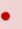 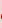 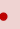 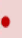 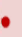 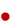 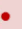 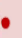 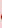 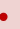 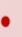 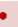 understandthedefinitionoflocalmaximaandminimaunderstandthedefinitionofabsolutemaximaandminimaunderstand thealgorithmfor   the  first  derivativetest  forlocalmaximaand minimadeterminethepointsoflocalmaximaandlocalminimaforagivenfunctiondeterminethepointsofinflexionforagivenfunctionunderstandthealgorithmforsecondderivativetestdeterminethemaximumand minimumvaluesofafunctioninaclosedintervaldeterminethepointsof absolutemaximaandminimasolvepracticalproblemsonmaximaandminima,sin,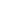 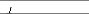 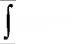 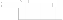 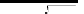 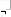 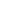 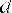 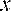 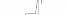 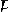 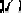 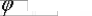 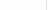 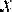 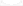 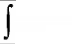 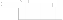 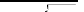 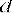 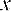 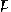 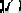 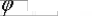 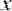 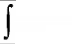 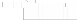 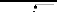 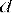 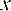 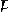 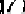 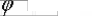 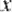 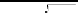 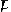 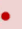 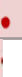 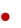 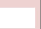 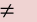 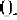 BasicpropertiesofdefiniteintegralsandevaluationofdefiniteintegralsidentifythebasicpropertiesofdefiniteintegralspropertyIb	b.,Integrationisindependentofthechangea	aofvariable.propertyIIb	aa	bi.e.,ifthelimitsofadefiniteareinterchangedthenitsvaluechangesbyminussignonly.propertyIIIb	c	b.a	a	cproperty IVa,b,Ifisacontinuousfunctiondefinedon	thenb	ba	apropertyV0	0propertyVIf	xIf	is acontinuousfunctiondefinedon	thena	x isanevenfunction, if f  x isanoddfunctionpropertyVIIf	x	0,2a,If	isacontinuousfunctiondefinedon2a	f  xf	2a0	,	if f  2a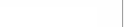 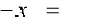 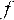 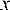 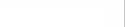 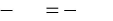 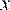 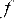 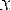 Definiteintegralsasalimit ofsum.evaluatethedefiniteintegralsusingabovementionedproperties.understandtheconceptof limitofsum.evaluatedefiniteintegral asalimitofsum(linear, quadratic,cubicand exponentialfunctions)Unit10:Applicationof theintegralsApplicationsin  findingthe areaboundedbyacurveandaline. Areaboundedbetweenlines.   Areasboundedbetweentwocurves.Areasofcircles/ ellipses (in  standardformonly).  Areaunderthe  curvey	, y	(theregion shouldbeclearly identifiable)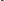 Contents	LearningOutcomes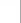 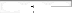 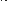 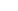 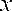 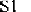 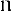 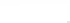 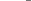 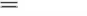 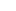 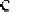 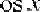 Finding	theareas		ofcircles/parabolas/ellipses		(instandardformonly)AreaboundedbyacurveandalineStudentswillbeableto:determinetheareaenclosedinacircledeterminetheareaenclosed inanellipsedeterminetheareaboundedbyacurveandalinea lineandtheaxes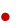 twolinesandanaxisdeterminetheareaofatriangle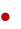 determinetheareaboundedbymodules functionandgivenlinesAreaboundeddeterminetheareaboundedbetweentwocurvesbetweentwocurvesdeterminetheareaunderthecurve'y	'f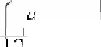 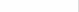 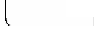 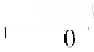 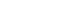 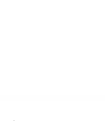 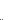 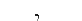 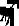 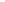 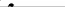 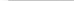 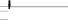 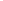 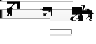 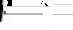 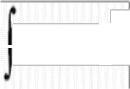 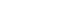 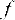 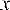 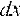 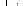 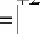 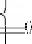 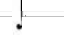 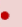 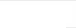 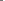 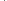 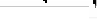 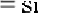 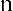 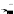 Unit11:DifferentialEquationsfind the areaboundedbyy=sin x&y=cosxundergivenconditionsDefinition orderand degree,generaland particularsolutionsofdifferential	equation,Formation	of	differential	equationwhosgeneralsolutionisgivenSolutionisdifferentialequationsbymethodofseparationofvariables,homogeneousdifferentialequationsoffirstorderandfirstdegreesolutionsoflineardifferentialequationofthetype:dywherep andqarefunctionsofxanddxdxwherepandqarefunctionsofydyContents	LearningOutcomesStudentswillbeableto:Definition,order anddegreeGeneralandparticularsolutionsofadifferentialequationFormationofdifferentialequationHomog-enousdifferentialequationoffirstorderandfirstdegreeLinearidentifyadifferential equationtelltheorderand degreeofadifferentialequationverifythatthegivensolutionissolutionofagivendifferentialequationformadifferentialequationgivenitsgeneralsolutionsolvedifferentialequationsinvariableseparableformdetermineparticularsolution,when initialvaluesaregivensolvedifferentialequationsthatarereducibleto variableseparableformidentifyhomogenousdifferentialequationoffirstdegreeandfirstordersolvethehomogenousdifferentialequationoffirstdegreeandfirstordersolvelineardifferentialequationofthetypeequationoffirstorderdy	py	qdxpandqarefunctionsofxsolvelineardifferentialequationofthetypedx	px	q,dypandqarefunctionsofyApplicationsofdifferentialequationsolveproblemsofapplicationongrowthanddecaysolveproblemsonvelocity,acceleration,distanceand timesolvepopulationbasedproblemsonapplicationofdifferentialequationssolveproblemsofapplicationonco-ordinategeometryVectorsandThreeDimensionalGeometryUnit12:VectorsVectorsandScalars,Magnitude anddirectionofa vector.Representationofvectors,typesofvectors,positionvectorofapoint,componentsofavector,Additionofvectors(propertiesofaddition,lawsofaddition),Multiplicationofavectorbyascalar,positionvectorofapointdividingalinesegmentinagivenratio.Scalar(dot)productofvectors,projectionofavectoronaline.Vector(cross)productofvectors,scalartripleproduct.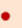 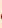 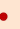 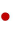 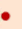 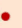 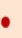 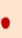 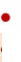 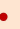 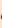 Contents	LearningOutcomesStudentswillbeableto:VectorsandScalarsdifferentiateScalarandVectorsquantities.representa vector.findmagnitudeofvector.representnegativeofa vector.MagnitudeanddirectionofavectorPositionvectorofapointCompon-entsofavectordefineandillustratevarioustypeofvectors,e.g.parallelvector,coinitialvectors,coterminouscollinearvectors,likeandunlikevectors,equalvectorswritethepositionvectorofapointidentifycomponentsofavectorin twodimensionidentifycomponentsofavectorinthreedimensionidentifycomponentsofavectorintermsofcoordinatesofitsendpointsAdditionofvectorsPropertiesofadditionofvectorsunderstandsand canusetrianglelawofvectoraddition.understandsandcanuseparallelogramlawofadditionofvectorsprovecommutativepropertyunderadditionproveassociativepropertyunderadditionfindadditiveidentityfindadditiveinverseofagivenvector.solveproblemsbasedonvectoradditionMultiplica-tionofavectorbyascalarmultiplythevectorbyascalarappreciatethefollowingpropertiesofmultiplicationofvectorsa, bbyascalarm,nn(i)(ii)(iii)(iv)(v)m namm aprovethesectionformulaforinternaldivisionandexternaldivisionofvectorsusetheappropriatesectionformulatofindthepositionvectorofapoint dividingthegivenlinesegmentingivenratio.PositionvectorofapointdividingalinesegmentinagivenratioDirectioncosinesanddirectionratiosofvectorScalar(dotproduct)ofvectorsfind	the  positionvector	of a point	dividingtheline  segment(internallyandexternally)finddirectionratiosofavectordeterminethedirectioncosinesofavectorfindtheunitvectorinthedirectionofgivenvectordefinescalarproductunderstandthegeometricalinterpretation ofscalarproductfindthescalarproductoftwogivenvectorsapplythescalarproduct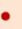 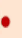 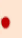 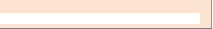 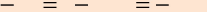 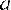 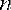 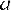 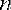 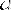 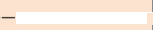 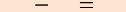 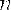 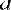 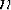 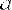 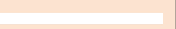 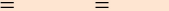 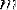 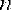 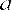 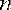 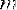 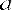 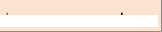 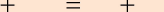 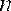 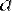 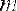 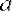 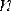 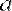 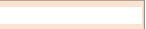 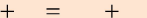 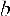 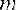 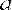 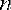 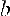 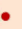 tochecktheperpendicularityoftwovectorstodeterminetheanglebetweentwovectorstofindtheprojectionof avectoronalinetofindtheworkdonebyagivenforceindirectionofdisplacementunderstandandapplythefollowingpropertiesof scalarproductcommutativitydistributivityofscalarproductovervectoradditiona.b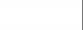 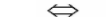 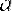 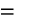 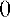 aisperpendicularto bwhere aand  b arenonzerovectors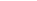 Foranyvectora,a.a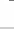 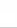 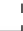 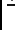 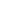 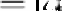 ma .b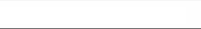 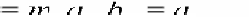 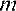 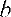 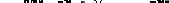 Wherea,barevectorsandmisscalarma.nb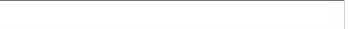 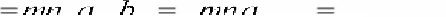 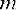 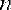 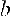 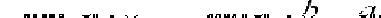 mna. b	mna .b	a.mnbWherea,barevectorsandm,narescalarsa.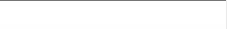 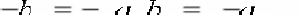 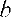 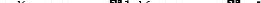 (viii)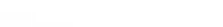 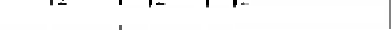 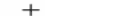 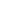 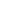 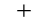 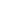 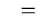 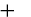 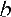 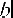 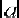 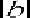 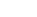 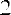 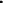 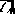 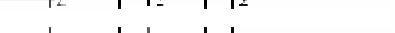 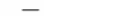 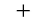 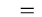 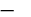 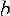 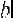 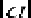 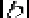 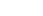 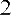 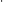 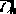 Projectionofavectoronanumberline2	2a	b. a  b	aVectorproductdefinethevectorproductofgivenvectorsunderstandthegeometricalinterpretationofthevectorproduct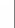 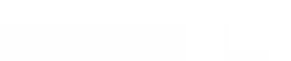 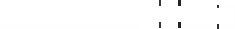 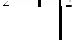 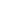 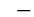 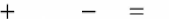 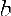 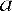 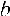 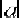 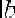 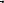 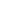 findthevectorproductofgivenvectorsunderstandandapplythepropertiesofvectorproductLet aand bbevectorsand m,nbescalars(i)ma(ii)ma(iii)a(iv)ba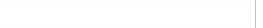 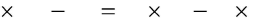 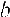 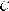 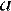 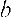 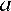 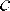 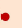 (v)(vi)  a	aandbarenonzerovectorsuse  thevectorproductto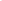 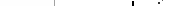 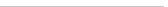 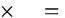 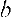 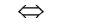 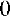 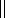 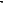 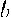 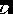 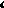 checkthecollinearityof twovectorsfindunitvectorperpendiculartovectorsa&bbothfindmomentofaforceindirectionofdisplacementfindareaofparallelogramformedbyadjacentvectorsa&bfindtheareaoftrianglewith adjacentsidesa&bfind the  areaofquadrilateralwith diagonalsd1&d2Scalartripleproductdefinescalartripleproduct.understandgeometrical interpretationofscalartripleproductfindthescalartripleproduct.find thevolumeoftheparallelepipedhavingadjacentedgesusingscalartripleproductfindthevolumeoftheparallelepipedwiththegivenverticesusescalartripleproducttoshow thatthreevectorsarecoplanar.Unit13:Three-dimensionalGeometryDirectioncosinesanddirectionratiosofalinejoiningtwopoints.Cartesianandvectorequationofaline.Coplanarand skewlines.Shortestdistancebetweentwolines.Cartesianandvectorequationofaplane.Anglebetweentwolines.Anglebetweentwo planes.Anglebetweenaline andaplane.DistanceofapointfromaplaneContents	LearningOutcomesStudentswillbeableto:13.1	Briefrecallofdirectioncosinesanddirectionratiosofalinerecallthedirectionratiosofalinepassingthroughtwopointsrecallthedirectioncosinesofalinepassingthroughtwopointsfindtheanglebetweentwovectorsintermsoftheirdirectionscosinesfindtheanglebetweentwovectorsintermsoftheirdirection ratios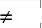 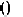 Equationofaplanepassingthroughagivenpoint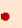 find	equation	of	plane	passing   through	a	given	point	andperpendiculartoagivenvector(bothvectorandCartesianform)findequationofplanepassingthroughtwopointsandparallelto agivenline(bothvectorandCartesianform)findequationofaplane throughagivenpointand paralleltotwogivenlinesfindequationof a plane	containingtwolines(both  vectorandCartesianform)findequationofaplanepassingthroughthreepoints(bothvectorandCartesian form)EquationofplaneininterceptformEquationofplaneingeneralformEquationofplanethroughtheintersectionoftwoplanesAnglebetweentwoplanesDistanceofapointfromaplaneImageofapointinplaneCoplanarlinesfind equationofaplanewhoseinterceptson coordinateaxesaregivengeneralequation oftheplaneanditsreductiontonormalformfindequationofaplanepassingthroughintersectionoftwogivenplanes(bothvectorandCartesianform)findanglebetweentwoplanesfindanglebetweenalineandaplanefindthedistanceofapointfromaplanein(Cartesianform andvectorform)findtheimageofthepointinagivenplaneconditionforthe coplanarityoftwolines and equationofthe planecontaining them.ProbabilityUnit14:ProbabilityMultiplicationtheoremonprobability.  Conditional  probability,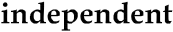 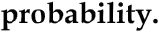 variableanditsprobabilitydistribution,meanandvarianceofrandomvariable.Repeatedindependent(Bernoulli)trialsandBinomialdistribution.Contents	LearningOutcomesStudentswillbeableto:ConditionalProbabilityunderstandthemeaningofconditionalprobabilityderivetheformulaofconditionalprobabilityusingmultiplicationtheoremP A	B	P A	BP ABassumethatPP BAP B	P AassumethatP(A)understandand use the propertiesofconditionalprobability.solvetheproblemsbasedonconditionalprobability.Multipli-cationunderstandthatifAandBaretwoeventsassociatedwitharandomexperiment, thentheoremonprobabilityP A	B	P AP(A)	PB.PB A	P(B).P(A/B),giventhatunderstandtheextensionofmultiplicationtheoremthatifA1,A2,A3,.....Anareneventsassociatedwitharandomexperiment,thenP A1	A	A.....An	P A  P A	A  P A	A	A  ......AnA1	A	....An	..IndependentEvents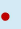 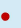 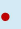 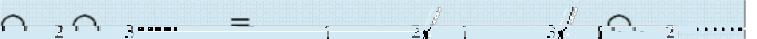 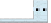 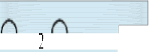 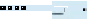 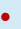 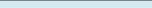 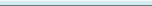 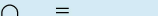 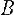 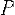 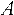 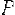 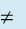 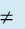 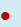 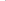 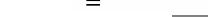 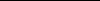 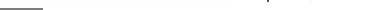 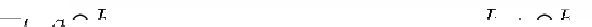 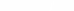 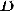 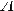 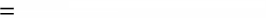 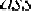 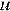 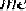 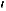 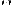 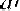 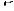 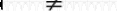 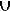 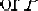 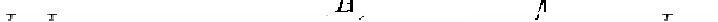 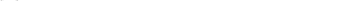 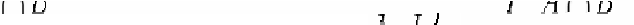 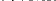 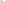 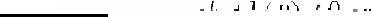 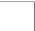 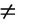 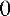 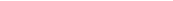 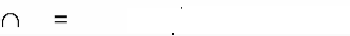 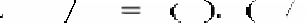 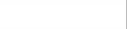 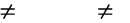 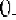 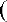 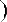 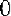 IdentifytheindependenceordependenceofeventsusetheformulaP A	B forindependenteventsunderstandthatP(A/B)=P(A),P(B)  0	for independent&P(B/A)=P(B),P(A)0	eventsA&BfindtheprobabilityofsimultaneousoccurrenceforindependenteventsfindprobabilityofoccurrenceofatleastoneeventforindependenteventsTotalProbabilityfindtheprobabilityofaneventwhencertainconditionalprobabilitiesofthateventaregiven.usetheconditionalprobabilitytomakepredictionsinreversetheoremRandomvariableanditsprobabilitydistributionMeanandvarianceofrandomvariableunderstandthemeaningofrandomvariablewriteprobabilitydistributionofrandomvariablesfindmeanofadiscreterandomvariablefindmeanofcontinuousrandomvariablefindvarianceofdiscreterandomvariableRepeatedindependent(Bernoulli)trialsandBinomialdistributionknow thedefinition ofBernoullitrial.findtheprobabilitiesforBernoullitrialsusingbinomialprobabilityformulaPHYSICSSYLLABUSSYLLABUS:Class-XIUnitI:PhysicalWorldandMeasurementPhysics-scopeandexcitement;natureofphysicallaws;Physics,technologyandsociety.Needformeasurement:Unitsofmeasurement;systemsofunits;SIunits,fundamentalandderivedunits.Length,massandtimemeasurements;accuracyandprecisionofmeasuringinstruments;errorsinmeasurement;significantfigures.Dimensionsofphysicalquantities,dimensionalanalysisanditsapplications.UnitII:KinematicsFrameofreference,Motioninastraightline:Position-timegraph,speedandvelocity.Uniformandnon-uniformmotion,averagespeedandinstantaneousvelocity.Uniformlyacceleratedmotion,velocitytimeandposition-timegraphs.Relationsforuniformlyacceleratedmotion(graphicaltreatment).Scalarandvectorquantities;Positionanddisplacementvectors,equalityof vectors,multiplicationofvectorsbyarealnumber;additionandsubtractionofvectors.Relativevelocity.Unitvector;Resolutionofavectorinaplane-rectangularcomponents.ScalarandMotioninaplane.Casesofuniformvelocityanduniformacceleration-projectilemotion.Uniformcircularmotion.UnitIII:LawsofMotionIntuitiveconceptofforce.Inertia,Newton'sfirstlawofmotion;momentumandNewton'ssecondlawofmotion;impulse;Newton'sthirdlawofmotion.Lawofconservationoflinearmomentumanditsapplications.Equilibriumofconcurrentforces.Staticandkineticfriction,lawsoffriction,lubrication.Dynamicsofuniformcircularmotion:Centripetalforce,examplesofcircularmotion(vehicleonalevelcircularroad,vehicleonbankedroad).UnitIV:Work,EnergyandPowerWorkdonebyaconstantforceandavariableforce;kineticenergy,work-energytheorem,power.Notionofpotentialenergy,potentialenergyofaspring,conservativeforces:conservationofmechanicalenergy(kineticandpotentialenergies);non-conservativeforces:motioninaverticalcircle.UnitV:MotionofSystemofParticlesandRigidBodyCentreofmassofatwo-particlesystem,momentumconservationandcentreofmassCentreofmassofarigidbody;centreofmassofauniformrod.Momentofaforce,torque,angularmomentum,lawsofconservationofangularmomentumanditsapplications.Equilibriumof rigidbodies,rigidbodyrotationandequationsof rotationalmotion,comparisonoflinearandrotationalmotions.Momentofinertia,radiusofgyration.Valuesofmomentsofinertia,forsimplegeometricalobjects(noderivation).Statementofparallelandperpendicularaxestheoremsandtheirapplications.UnitVI:GravitationKeplar'slawsofplanetarymotion.Theuniversallawofgravitation.Accelerationduetogravityanditsvariationwithaltitudeanddepth.Gravitationalpotentialenergyand gravitationalpotential.Escapevelocity.Orbitalvelocityofasatellite.Geo-stationarysatellites.UnitVII:PropertiesofBulkMatterElasticbehaviour,Stress-strainrelationship,Hooke'slaw,Young'smodulus,bulkmodulus,shearmodulusofrigidity,Poisson'sratio;elasticenergy.Pressureduetoafluidcolumn;Pascal'slawanditsapplications.EffectofgravityonfluidViscosity,	Stokes'	law,	terminal	velocity,	streamline	and	turbulent	flow,	criticalvelocity.Bernoulli'stheoremanditsapplications.Surfaceenergyandsurfacetension,angleofcontact,excessofpressureacrossacurvedsurface,applicationofsurfacetensionideastodrops,bubblesandcapillaryrise.Heat,temperature,thermalexpansion;thermalexpansionof solids,liquidsandgases,anomalousexpansion ofwater;specificheatcapacity;Cp, Cv-calorimetry;changeofstate-latentheatcapacity.Heattransfer-conduction,convectionandradiation,thermalconductivity,QualitativeideasofBlackbodyradiation,Wein'sdisplacementLaw,Stefan'slaw,Greenhouseeffect.UnitVIII:ThermodynamicsThermalequilibriumanddefinitionoftemperature(zerothlawofthermodynamics).Heat,workandinternalenergy.Firstlawofthermodynamics.Isothermalandadiabaticprocesses.Secondlawofthermodynamics:reversibleandirreversibleprocesses.Heatengineandrefrigerator.UnitIX:BehaviourofPerfectGasesandKineticTheoryofGasesEquationofstateofaperfectgas,workdoneincompressingagas.Kinetictheory of gases- assumptions,concept of pressure.Kineticinterpretationoftemperature;rmsspeedofgasmolecules;degreesoffreedom,lawofequi-partitionofenergy(statementonly)andapplicationtospecificheatcapacitiesofgases;conceptofmeanfreepath,Avogadro'snumber.UnitX:OscillationsandWavesPeriodicmotion-timeperiod,frequency,displacementasafunctionoftime.Periodicfunctions.Simpleharmonicmotion(S.H.M)anditsequation;phase;oscillationsofaspring-restoringforceandforceconstant;energyinS.H.M.Kineticandpotentialenergies;simplependulumderivationofexpressionforitstimeperiod.Free,forcedanddampedoscillations(qualitativeideasonly),resonance.Wavemotion.Transverseandlongitudinalwaves,speedofwavemotion.Displacementrelationforaprogressivewave.Principleofsuperpositionofwaves,reflectionofwaves,standingwavesinstringsandorganpipes,fundamentalmodeandharmonics,Beats,DopplerCLASSXII-PHYSICSUnitI:ElectrostaticsElectricCharges;Conservationofcharge,Coulomb’slaw-forcebetweentwopointcharges,forcesbetweenmultiplecharges;superpositionprincipleandcontinuouschargedistribution.Electricfield,electricfieldduetoapointcharge,electricfieldlines,electricdipole,electricfielddue toa dipole,torqueonadipoleinuniformelectricfleld.Electricflux,statementofGauss’stheoremanditsapplicationstofindfieldduetoinfinitelylongstraightwire,uniformlychargedinfiniteplanesheetanduniformlychargedthinsphericalshell(fieldinsideandoutside).Electricpotential,potentialdifference,electricpotentialduetoapointcharge,adipoleandsystemofcharges;equipotentialsurfaces,electricalpotentialenergyofasystemoftwopointchargesandofelectricdipoleinanelectrostaticfield.Conductorsand insulators,freechargesand bound chargesinsidea conductor.Dielectricsandelectricpolarisation,capacitorsandcapacitance,combinationofcapacitorsinseriesandinparallel,capacitanceofaparallelplatecapacitorwithandwithoutdielectricmediumbetweentheplates,energystoredinacapacitor.VandeGraaffgenerator.UnitII:CurrentElectricityElectriccurrent,flowofelectricchargesinametallicconductor,driftvelocity,mobilityandtheirrelationwithelectriccurrent;Ohm’slaw,electricalresistance,V-Icharacteristics(linearandnon-linear),electricalenergyandpower,electricalresistivityandconductivity.temperaturedependenceofresistance.Internalresistanceofacell,potentialdifferenceandemfofacell,combinationofcellsinseriesandinparallel.Kirchhoff’slawsandsimpleapplications.Wheatstonebridge,metrebridge.Potentiometer-principleanditsapplicationstomeasurepotentialdifferenceandforcomparingemfoftwocells;measurementofinternalresistanceofacell.UnitIII:MagneticEffectsofCurrentandMagnetismConceptofmagneticfield,Oersted’sexperiment.Biot-Savartlawanditsapplicationtocurrentcarryingcircularloop.Ampere’slawanditsapplicationstoinfinitelylongstraightwire.Straightandtoroidalsolenoids,Forceonamovingchargeinuniformmagneticandelectricfields.Forceonacurrent-carryingconductorinauniformmagneticfield.Force betweentwoparallelcurrent-carryingconductors-definitionofampere.Torqueexperiencedbyacurrentloopinuniformmagneticfield;movingcoilgalvanometer-itscurrentsensitivity.Currentloopasamagneticdipoleanditsmagneticdipolemoment.Magneticdipolemomentofarevolvingelectron.Magneticfieldintensityduetoamagneticdipole(barmagnet)alongitsaxisandperpendiculartoitsaxis.Torqueonamagneticdipole(barmagnet)inauniformmagneticfield;barmagnetasanequivalentsolenoid,magneticfieldlines;Earth’smagneticfieldandmagneticelements.Para-,dia-andferro-magneticsubstances,withexamples.Electromagnetsandfactorsaffectingtheirstrengths.Permanentmagnets.UnitIV:ElectromagneticInductionandAlternatingCurrentsElectromagneticinduction;Faraday’slaws,inducedemfandcurrent;Lenz’sLaw,Selfandmutualinduction.Alternatingcurrents,peakand rmsvalue of alternatingcurrent/voltage;reactanceand impedance;LCoscillations(qualitativetreatmentonly),LCRseriescircuit,resonance;powerinACcircuits,wattlesscurrent.ACgeneratorandtransformer.UnitV:ElectromagneticwavesElectromagneticwavesandtheircharacteristics(qualitativeideasonly).Transversenatureofelectromagneticwaves.Electromagneticspectrum(radiowaves,microwaves,infrared,visible,ultraviolet,X-rays,gammarays)includingelementaryfactsabouttheiruses.UnitVI:OpticsReflectionof light,sphericalmirrors,mirrorformula.Refractionof light,total internalreflectionand itsapplications,opticalfibres,refractionatsphericalsurfaces,lenses,thinlensformula,lensmaker’sformula.Magnification,powerofalens,combinationofthinlensesincontactcombinationofalensandamirror.Refractionanddispersionoflightthroughaprism.Scatteringoflight-bluecolourofskyandreddishapprearanceofthesunatsunriseandsunset.Opticalinstruments:Microscopesandastronomicaltelescopes(reflectingandrefracting)andtheirmagnifyingpowers.Waveoptics:WavefrontandHuygen'sprinciple,reflectionandrefractionofplanewaveataplanesurfaceusingwavefronts.ProofoflawsofreflectionandrefractionusingHuygen'sprinciple.InterferenceYoung'sdoubleslitexperimentandexpressionforfringewidth,coherentsourcesandsustainedinterferenceoflight.Diffractionduetoasingleslit,widthofcentralmaximum,microscopesandastronomicaltelescopes.Polarisation,planepolarisedlightBrewster'slaw,usesofplanepolarisedlightandPolaroids.UnitVII:DualNatureofMatterandRadiationDualnatureofradiation.Photoelectriceffect,Einstein’sphotoelectricequation-particlenatureoflight.Matterwaves-wavenatureofparticles,deBroglierelation.Davisson-Germerexperiment(experimentaldetailsshouldbeomitted;onlyconclusionshouldbeexplained).UnitVIII:Atoms&NucleiAlpha-particlescatteringexperiment;Rutherford’smodelofatom;Bohrmodel,energylevels,hydrogenRadioactivityalpha,betaandgammaparticles/raysandtheirproperties;radioactivedecaylaw.Mass-energyrelation,massdefect;bindingenergypernucleonanditsvariationwithmassnumber;nuclearfission,nuclearfusion.UnitIX:ElectronicDevicesEnergybandsinsolids(Qualitativeideasonly)conductors,insulatorandsemiconductors;semiconductordiode– I-Vcharacteristicsin forwardandreverse bias,diode asa rectifier;I-VcharacteristicsofLED,photodiode, solarcell,andZenerdiode;Zenerdiodeas avoltageregulator.Junctiontransistor,transistoraction,characteristicsofatransistor,transistorasanamplifier(commonemitterconfiguration)andoscillator.Logicgates(OR,AND,NOT,NANDandNOR).Transistorasaswitch.UnitX:CommunicationSystemsElementsofacommunicationsystem(blockdiagramonly);bandwidthofsignals(speech,TVanddigitaldata);bandwidthoftransmissionmedium.Propagationofelectromagneticwavesintheatmosphere,skyandspacewavepropagation.Needformodulation.Productionanddetectionofanamplitude-modulatedwave.ChemistryChemistrySYLLABUS:Class-XI&XIISYLLABUS:Class-XI&XIIUnit-1AtomicStructureUnit-1AtomicStructureContentsCONCEPTIntroductiontoStructureofAtomDalton’satomictheoryAtomicmodelsThomsonmodelAtomicmodelsRutherfordmodelAtomicmodelsBohrmodelAtomicmodelsDualbehaviorofMatterQuantumMechanicalModelConceptoforbitalsQuantumMechanicalModelHeisenberg’sQuantumMechanicalModeluncertaintyprincipleQuantumMechanicalModelQuantumnumbersShapesofAtomicOrbitalsShapeofs,panddorbitalsShapesofAtomicOrbitalsNodeandnodalsurfaceShapesofAtomicOrbitalsShieldingeffectRulesforFillingElectronsinOrbitalsAufbauprincipleRulesforFillingElectronsinOrbitalsPauli’sexclusionprincipleRulesforFillingElectronsinOrbitalsHund’sruleElectronicconfigurationofatomsStabilityofCompletelyFilledandhalf-filledOrbitalsUnit-2ChemicalBondingUnit-2ChemicalBondingTypesofChemicalIonicbondBondsCovalentbondBondsPolarcovalentbondValenceBondTheoryHybridizationValenceBondTheoryVSEPRtheoryValenceBondTheoryResonanceMolecularOrbitalTheoryMagnetic  characteristicsMolecularOrbitalTheoryBondorderHydrogenBondIntermolecularhydrogenbondingHydrogenBondIntramolecularhydrogenbondingUnit-3StatesofMatter:GasesandLiquidsUnit-3StatesofMatter:GasesandLiquidsIntermolecularForcesTypesofintermolecularforcesIntermolecularForcesNatureofintermolecularforcesLawsGoverningGaseousStateBoyle’slawLawsGoverningGaseousStateCharleslawLawsGoverningGaseousStateGay-lussacLawsGoverningGaseousStateAvogadrolawIdealBehaviourIdealgasequationIdealBehaviourDalton’slawofpartialpressureIdealBehaviourKinetictheoryofgasespressureDeviationfromIdealBehaviourCompressibilityfactorDeviationfromIdealBehaviourBoyle’sTemperatureLiquefactionofGasesCriticaltemperature,criticalpressureandcriticalvolumeLiquidStateVapourpressureLiquidStateViscosityLiquidStateSurfacetensionUnit-4ThermodynamicsUnit-4ThermodynamicsThermodynamicTermsConceptsof:ThermodynamicTermssystem,surroundingThermodynamicTermstypesofsystemThermodynamicTermsstateofasystemThermodynamicTermsstatefunctionandpathfunctionThermodynamicTermsextensiveandintensivepropertiesThermodynamicTermsreversibleandirreversibleprocessThermodynamicQuantitiesWorkThermodynamicQuantitiesHeatFirstLawofThermodynamicsInternalEnergyFirstLawofThermodynamicsEnthalpyFirstLawofThermodynamicsHeatcapacityFirstLawofThermodynamicsMeasurementof	UFirstLawofThermodynamicsMeasurementof	HThermochemistryEnthalpychangeinachemicalreactionThermochemistryEndothermicandThermochemistryExothermicreactionsThermochemistryStandardenthalpyofreactionsThermochemistryEnthalpychangesduringphasetransformationsThermochemistryStandardenthalpyofformationThermochemistryThermochemicalequationsThermochemistryHess'sLawofConstantHeatSummationThermochemistryEnthalpiesfordifferenttypesofreactionsSpontaneityEntropySpontaneitySecondlawofThermodynamicsSpontaneityGibb'senergychangeforspontaneousandnon-spontaneousprocessesSpontaneityCriteriaforequilibriumThirdLawofThermodynamicsUnit-5ChemicalEquilibriumUnit-5ChemicalEquilibriumIntroductiontoEquilibriumDynamicnatureofequilibriumEquilibriuminPhysicalProcessesSolid-liquidequilibriumEquilibriuminPhysicalProcessesLiquid-vapourequilibriumEquilibriuminPhysicalProcessesSolidvapourequilibriumEquilibriuminPhysicalProcessesEquilibriuminvolvingdissolutionofsolidandgasesinliquidsEquilibriuminChemicalProcessesDynamicnatureofchemicalequilibriumEquilibriuminChemicalProcesseslawofchemicalequilibriumEquilibriuminChemicalProcessesEquilibriumconstantTypesofChemicalEquilibriaHomogenousEquilibriaTypesofChemicalEquilibriaHeterogeneousEquilibriaApplicationsofEquilibriumConstantPredictingtheextentofareactionApplicationsofEquilibriumConstantPredictingthedirectionofthereactionApplicationsofEquilibriumConstantCalculatingEquilibriumConcentrationsFactorsAffectingEquilibriaLeChatelier’sprincipleIonicEquilibriuminSolutionStrongandweakelectrolytesIonicEquilibriuminSolutionAcids,basesandsaltsIonizationofAcidsandBasesIonicproductofWaterIonizationofAcidsandBasespHscaleIonizationofAcidsandBasesIonizationconstantofweakacidsandbasesIonizationofAcidsandBasesFactorsaffectingacidstrengthIonizationofAcidsandBasesCommonioneffectBufferSolutionsBufferactionandrelevantexamplesSolubilityEquilibriaofSparinglySolubleSaltsSolubilityproductSolubilityEquilibriaofSparinglySolubleSaltsCommonioneffectofsolubilityofionicsaltsUnit-6SolidStateUnit-6SolidStateIntroductiontoSolidStateChemistryCharacteristicsofSolidStateClassificationofSolidsontheBasisofOrderintheArrangementCrystallineandamorphousSolidsCrystalLatticesandUnitCellsPrimitiveandCentredUnitCellsCrystalLatticesandUnitCellsNumberofatomsinperunitCellinacubicunitcellClosePackinginsolidsPackinginSolidsClosePackinginsolidsVoidsClosePackinginsolidsPackingEfficiencyClosePackinginsolidsCalculationofDensityofunitcellImperfectionsinSolidsTypesofPointDefectsImperfectionsinSolidsStoichiometricandNon-StoichiometricDefectsImperfectionsinSolidsMetalExcessDefectImperfectionsinSolidsMetalDeficiencyDefectImperfectionsinSolidsImpurityDefectsElectricalPropertiesConductors,semiconductorsandinsulatorsElectricalPropertiesBandtheoryofsolidsElectricalPropertiesn&ptypesemiconductorsMagneticPropertiesParamagneticMagneticPropertiesDiamagneticMagneticPropertiesFerromagneticMagneticPropertiesAntiferromagneticMagneticPropertiesFerrimagneticUnit-7SolutionsUnit-7SolutionsIntroductiontosolutionsSoluteIntroductiontosolutionsSolventIntroductiontosolutionsSolutionTypesofSolutionsGaseousSolutionsTypesofSolutionsLiquidSolutionsTypesofSolutionsSolidsolutionsExpressingtheConcentrationofSolutionsofSolidsinLiquidsVariousquantitiesusedtoexpressconcentrationofasolutionExpressingtheConcentrationofSolutionsofSolidsinLiquidsMoleFractionExpressingtheConcentrationofSolutionsofSolidsinLiquidsMolarityExpressingtheConcentrationofSolutionsofSolidsinLiquidsMolalitySolubilitySolubilityofsolidinliquidSolubilitySolubilityofgasinliquidSolubilityHenry’sLawVapourPressureofLiquidSolutionsSolutionoftwovolatileliquidsVapourPressureofLiquidSolutionsSolutioncontainingnon-volatilesoluteVapourPressureofLiquidSolutionsRaoult’sLawClassificationofLiquid-LiquidSolutionsonthebasisofRaoult’sLawIdealsolutionsClassificationofLiquid-LiquidSolutionsonthebasisofRaoult’sLawNonIdealsolutionsClassificationofLiquid-LiquidSolutionsonthebasisofRaoult’sLawPositivedeviationClassificationofLiquid-LiquidSolutionsonthebasisofRaoult’sLawNegativedeviationColligativePropertiesRelativeloweringofvapourpressureColligativePropertiesElevationofboilingpointColligativePropertiesDepressionoffreezingpointColligativePropertiesOsmoticpressureColligativePropertiesDeterminationofmolecularmassesusingcolligativepropertiesAbnormalMolecularMassvan’tHoffFactor–NumericalsbasedontheaboveUnit-8RedoxreactionsandElectrochemistryUnit-8RedoxreactionsandElectrochemistryOxidationandReductionReactionsRedoxReactionsinTermsofElectronTransferReactionsMechanismofredoxreactionsbyelectrontransferprocessRedoxReactionsinTermsofElectronTransferReactionsEvolutionoftheelectrochemicalseries.OxidationNumberCalculationofoxidationnumberTypesofRedoxReactionsBalancingofRedoxReactionsOxidationnumbermethodBalancingofRedoxReactionsHalfreactionBalancingofRedoxReactionsMethodTypesofElectrochemicalCellsElectrolyticcellsGalvaniccellsElectrolysisElectrodeElectrolysisSignconventionsatanodeandcathodeElectrolysisLawsofelectrolysisConductanceinElectrolyticSolutionsMetallicandelectrolyticconductanceConductanceinElectrolyticSolutionsTypesofelectrolytesConductanceinElectrolyticSolutionsConductanceConductanceinElectrolyticSolutionsResistanceConductanceinElectrolyticSolutionsMolarconductivityConductanceinElectrolyticSolutionsVariationofconductivitywithconcentrationConductanceinElectrolyticSolutionsKohlrausch’slawGalvanicCellsEMFofacellGalvanicCellsStandardelectrodepotentialGalvanicCellsNernstequationanditsapplicationtochemicalcellsGalvanicCellsRelationbetweenGibbsenergychangeandemfofacellCorrosionConceptandmechanismofcorrosioninrelationtoemfUnit-9s-Block&p-BlockElementsandmetallurgyUnit-9s-Block&p-BlockElementsandmetallurgyS-BlockElementsGroup1Elements&Group2ElementsElectronicconfigurationS-BlockElementsGroup1Elements&Group2ElementsPhysicalPropertiesS-BlockElementsGroup1Elements&Group2ElementsChemicalpropertiesS-BlockElementsGroup1Elements&Group2ElementsPositionofhydrogenintheperiodictableS-BlockElementsGroup1Elements&Group2ElementsDiagonalrelationshipS-BlockElementsGroup1Elements&Group2ElementsBiologicalimportanceS-BlockElementsGroup1Elements&Group2ElementsWaterandhydrogenperoxideS-BlockElementsGroup1Elements&Group2ElementsSomeAlkalimetalcompoundsS-BlockElementsGroup1Elements&Group2ElementsSomeAlkalineearthmetalcompoundsP-BlockElementsGroup13,14,15,16,17and18ElementsElectronicconfigurationP-BlockElementsGroup13,14,15,16,17and18ElementsOccurrenceInertpaireffectReactivityP-BlockElementsGroup13,14,15,16,17and18ElementsSomecompoundsofGroup13to18elementsUnit-10dandf-BlockElementsandCoordinationCompoundsUnit-10dandf-BlockElementsandCoordinationCompoundsd-BlockelementsGeneralpropertiesof3delements.d-BlockelementsElectronicconfigurationd-BlockelementsVariablevalencyconceptColord-BlockelementsMagneticpropertiesd-BlockelementsCatalyticpropertiesd-BlockelementsCompoundsF-BlockElementsElectronicconfigurationF-BlockElementsOxidationstatesF-BlockElementsLanthanidecontractionCoordination CompoundsGeneralcompositionCoordination CompoundsCoordinationnumberCoordination CompoundsTypesofligandsCoordination CompoundsWernertheoryIUPACNomenclatureofCoordinationCompoundsIUPACrulesValenceBondTheoryasAppliedtoCoordination CompoundsValencebondtheoryValenceBondTheoryasAppliedtoCoordination CompoundsCrystalfieldtheoryImportanceofCoordinationCompoundsAnalyticalapplicationsImportanceofCoordinationCompoundsIndustrialapplicationsImportanceofCoordinationCompoundsBiologicalapplicationsUnit-11SurfaceChemistryUnit-11SurfaceChemistryAdsorptiononaSurfacePhysisorptionAdsorptiononaSurfaceChemisorptionAdsorptiononaSurfaceFactorsaffectingtheadsorptionofgasesonsolidsCatalysisHomogenousandheterogeneouscatalysisCatalysisShapeselectivecatalysisCatalysisEnzymecatalysisColloidsDistinctionbetweentruesolution,colloidandsuspensionColloidsClassificationofcolloidsColloidsPropertiesofcolloids:Mechanical,Optical,ElectricalColloidsHardy-SchulzeruleColloidsapplicationofcolloidsUnit-12ChemicalKineticsUnit-12ChemicalKineticsRateofChemicalReactionAveragerateofreactionRateofChemicalReactionInstantaneousrateofreactionFactorsAffectingRateofaReactionConcentrationofreactants,temperature,catalyst,natureofreactants,pressure(gases),presenceoflight,surfaceareaofthereactantsFactorsAffectingRateofaReactionRateLawandSpecificRateConstantFactorsAffectingRateofaReactionOrderAndMolecularityIntegratedRateEquationsandHalflifeZeroorderreactionsIntegratedRateEquationsandHalflifeFirstorderreactionsIntegratedRateEquationsandHalflifePseudoFirstorderreactionTemperatureDependenceofRateofReactionActivationTemperatureDependenceofRateofReactionEnergyTemperatureDependenceofRateofReactionArrheniusEquationCollisionTheoryUnit-13Hydrocarbons,HaloalkanesandHaloarenesUnit-13Hydrocarbons,HaloalkanesandHaloarenesTypesofHybridizationofCarbonTypesofhybridizationincarboncompoundsTypesofHybridizationofCarbonShapesoforganicmoleculesTypesofHybridizationofCarbon2Dand3DstructuralrepresentationoforganiccompoundsClassificationofOrganicCompoundsbasedonfunctionalgroupsClassificationofOrganicCompoundsbasedonstructureIUPACNomenclatureofOrganicCompoundsPriorityorderoffunctionalgroupsIUPACNomenclatureofOrganicCompoundsPrefixesandsuffixesforfunctionalgroupsIUPACNomenclatureofOrganicCompoundsDerivationofstructuralformulafromagivenIUPACnameandvice-versaStereochemistryandIsomerismStructuralisomerismStereochemistryandIsomerismStereochemistryandstereoisomerismStereochemistryandIsomerismProjectionformulaeStereochemistryandIsomerismInterconversionofprojectionformulasStereochemistryandIsomerismConformationsandtheirrelativestabilities(ethaneandbutane)StereochemistryandIsomerismGeometricalisomerism(cisandtrans)StereochemistryandIsomerismOpticalisomerismStereochemistryandIsomerismAbsoluteandrelativenomenclatureofopticalisomersHomolyticandHeterolyticFissionofaCovalentBondcarbocationHomolyticandHeterolyticFissionofaCovalentBondcarbanionHomolyticandHeterolyticFissionofaCovalentBondfreeradicalBasicsofOrganicReactionElectrophilicandnucleophilicreagentsBasicsofOrganicReactionTypesoforganicreactionsElectronicDisplacementsinaCovalentBondinductiveeffectElectronicDisplacementsinaCovalentBondelectromericeffectElectronicDisplacementsinaCovalentBondresonanceElectronicDisplacementsinaCovalentBondhyperconjugationAromaticityStabilityofaromaticcompoundsAromaticityHuckel’sruleAlkanes(Upto5CarbonAtoms)Methodsofpreparation(Reduction,Wurtzreaction,Kolbe'selectrolysis)Alkanes(Upto5CarbonAtoms)PhysicalpropertiesAlkanes(Upto5CarbonAtoms)Chemicalreactions(Halogenation,Isomerisation,Oxidation,Aromatization,Combustion,Pyrolysis)Alkenes(Upto5CarbonAtoms)Methodsofpreparation(Partialreduction,dehydrohalogenation,dehydration,dehalogenation)Alkenes(Upto5CarbonAtoms)PhysicalpropertiesAlkenes(Upto5CarbonAtoms)Chemicalreactions(AdditionofH2,X2,Markovnikov’sandanti-Markovnikov’srule)Alkenes(Upto5CarbonAtoms)AdditionofHX,andH2O,ozonolysis,oxidationandpolymerizationAlkynes(Upto5CarbonAtoms)Methodsofpreparation(Hydrolysisofcalciumcarbide,dehydrohalo-genation)Alkynes(Upto5CarbonAtoms)PhysicalpropertiesAlkynes(Upto5CarbonAtoms)Chemicalreactions(AdditionofH2,X2,HX,andH2Oandpolymerization)ArenesNomenclature,resonanceandstabilityofbenzene,orientationeffectofsubstituentsinbenzene,preparationphysicalandchemicalpropertiesofbenzeneHaloalkanesandhaloarenesStructureHaloalkanesandhaloarenesClassificationHaloalkanesandhaloarenesStructureof1⁰,2⁰and3⁰haloalkanesandhaloarenesHaloalkanesandhaloarenesNomenclatureHaloalkanesandhaloarenesIsomerismHaloalkanesandhaloarenesPreparationandpropertiesUnit-14OxygencontainingOrganiccompoundsUnit-14OxygencontainingOrganiccompoundsStructureStructureofalcohols,phenolsandethersStructureClassificationPreparationofAlcoholsandPhenolsPreparationofalcohols(hydrationofalkenes,hydroboration-oxidation,reductionofcarbonylcompounds,fromGrignard'sreagent)PreparationofAlcoholsandPhenolsPreparationofPhenols(fromchlorobenzene,benzeneandcumene)PropertiesofAlcohols,PhenolsandEthersPhysicalPropertiesofAlcohols,PhenolsandEthersPropertiesofAlcohols,PhenolsandEthersChemicalPropertiesofAlcohols(withmetals,esterification,esterification,withHX,dehydration)PropertiesofAlcohols,PhenolsandEthersChemicalPropertiesof Phenols(halogenation,nitrationandsulphonation,	KolbesReimer-Tiemann,deoxygenationandoxidation)PreparationofEthers&chemicalPropertiesPreparationfromalcoholsPreparationofEthers&chemicalPropertiesWilliamsonsethersynthesisPreparationofEthers&chemicalPropertiesEthercleavagebyHXPreparationofEthers&chemicalPropertieshalogenation,nitrationandFriedelcraftsreactionStructureofAldehydes,KetonesandCarboxylicAcidsPreparationofAldehydesandKetonesFromalcoholsPreparationofAldehydesandKetonesFromalkenesPreparationofAldehydesandKetonesFromalkynesPreparationofAldehydesandKetonesFromaromatichydrocarbonsPreparationofAldehydesandKetonesGattermann-KochPreparationofAldehydesandKetonesFromacidchloridesPreparationofAldehydesandKetonesFromnitrilesPhysical,ChemicalPropertiesandUsesofAldehydesandKetonesPhysicalPropertiesofaldehydesandketonesPhysical,ChemicalPropertiesandUsesofAldehydesandKetonesChemicalPropertiesofAldehydesandKetones(nucleophilicadditionreactions,nucleophilicaddition-eliminationreactions,reduction,oxidation,Aldolcondensation,Cannizzarroreaction,electrophiclicsubstitutioninaromaticaldehydes)CarboxylicacidsStructureofcarboxylicacidCarboxylicacidsPreparationofcarboxylicacids(byoxidation,hydrolysis,fromGrignardreagents)CarboxylicacidsPhysicalpropertiesofcarboxylicacidsCarboxylicacidsChemicalpropertiesofcarboxylicacidsUnit-15NitrogencontainingOrganiccompoundsUnit-15NitrogencontainingOrganiccompoundsStructurePreparationofAminesByreductionofnitrocompounds,nitrilesandamidesAmmonolysisofalkylhalidesPhysicalandChemicalPropertiesofAminesPhysicalPropertiesofAminesPhysicalandChemicalPropertiesofAminesChemicalPropertiesofAminesDiazoniumSaltsNomenclatureDiazoniumSaltsStructureDiazoniumSaltsMethodsofDiazoniumSaltsPreparationDiazoniumSaltsPhysicalpropertiesDiazoniumSaltsChemicalPropertiesDiazoniumSaltsStructureandimportanceofazodyesandexamplesUnit-16Bio-MoleculesandPolymersUnit-16Bio-MoleculesandPolymersBiomoleculesCarbohydratesBiomoleculesAminoacidsandproteinsBiomoleculesNucleicacidsBiomoleculesVitaminsPolymersClassificationPolymersMethodsofpolymerizationPolymersPreparationofSomepolymersUnit-17ChemistryineverydaylifeUnit-17ChemistryineverydaylifeChemicalsinMedicines,FoodandHygiene(SoapsandDetergents)antacids,antihistamines,tranquilizers,analgesics,antimicrobials(antibiotics,antisepticsanddisinfectants),antifertilitydrugsandchemotherapyChemicalsinMedicines,FoodandHygiene(SoapsandDetergents)foodadditives,artificialsweeteningagents,preservativesandantioxidantsChemicalsinMedicines,FoodandHygiene(SoapsandDetergents)saponification,Soaps&cleansingpropertyChemicalsinMedicines,FoodandHygiene(SoapsandDetergents)detergentsandbio-degradabledetergentsUnit-18EnvironmentalChemistryUnit-18EnvironmentalChemistryEnvironmentalEnvironmentalpollutionPollutionConservationofnaturalresourcesWaterPollutionTypesofwaterpollutantsWaterPollutionTreatmentofwaterpollutionWaterPollutionBODIndustrialPollutionIndustrialandagriculturalIndustrialPollutionchemicalsthatIndustrialPollutioncauseenvironmentaldegradationIndustrialPollutionIndustrialwastemanagementIndustrialPollutionGreenChemistryUNIT4:PrincipleofMathematicalInduction:UNIT4:PrincipleofMathematicalInduction:UNIT4:PrincipleofMathematicalInduction:Processofthe proof byinduction,motivatingtheapplicationof the methodbylookingatnaturalnumbersastheleastinductivesubsetofrealnumbers.Theprinciple ofmathematical inductionandsimpleapplications.ContentsLearningOutcomesevaluateintegralsoftheform	usingsubstitutionmethodf' xevaluateintegralsoftheformevaluateintegralsoftheform	f  x	f' xdx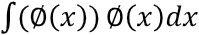 sin	dxsinintegrationusing trigonometricidentities integraloftheform	sin	nxdxwhennisoddsin	xdxWhereatleastoneofmornisoddevaluate		xbyputtinga=rc	dx.evaluate	c	xevaluateintegralsoftheform	usingsubstitutionmethodf' xevaluateintegralsoftheformevaluateintegralsoftheform	f  x	f' xdxsin	dxsinintegrationusing trigonometricidentities integraloftheform	sin	nxdxwhennisoddsin	xdxWhereatleastoneofmornisoddevaluate		xbyputtinga=rc	dx.evaluate	c	x8.3  Integrationbyparts8.3  Integrationbyparts8.3  Integrationbypartsevaluatetheintegrationbyparts:evaluate	e	f	f1(	dx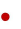 evaluate	e	kf	f (x)dxevaluate	e	bxfIfx	0,is acontinuousfunctiondefinedona,thenaa